CZAS ZAWODOWCÓW BIS – ZAWODOWA WIELKOPOLSKA O projekcieProjekt „Czas zawodowców BIS - zawodowa Wielkopolska” (CZBIS) realizowany jest przez Samorząd Województwa Wielkopolskiego (Departament Edukacji i Nauki Urzędu Marszałkowskiego Województwa Wielkopolskiego) oraz Politechnikę Poznańską we współpracy 
z zainteresowanymi samorządami, pracodawcami, technicznymi szkołami kształcącymi zawodowo, a od 2021 również z cechami rzemiosła z terenu województwa wielkopolskiego oraz Wielkopolską Izbą Rzemieślniczą w Poznaniu. To kontynuacja pierwszej edycji projektu „Czas zawodowców - wielkopolskie kształcenie zawodowe” realizowanej w latach 2012-2015. Obecnie w projekcie uczestniczy 81 szkół, a realizacja przewidziana jest do czerwca 2023 roku.W ramach projektu wyróżnia się następujące główne formy wsparcia:płatne staże/praktyki dla uczniów realizowane u pracodawców,zajęcia specjalistyczne dla uczniów w laboratoriach, doposażenie szkół w materiały dydaktyczne on-line oraz rozwój platformy e-learningowej,utrzymanie i rozwój Systemu Zawodowcy w formie narzędzia informatycznego dostępnego na stronie internetowej system.zawodowcy.org.Obecnie dostępne materiały na platformieSystem.zawodowcy.org to bezpłatna platforma składająca się z części e-Rekrutacja i e-Learning.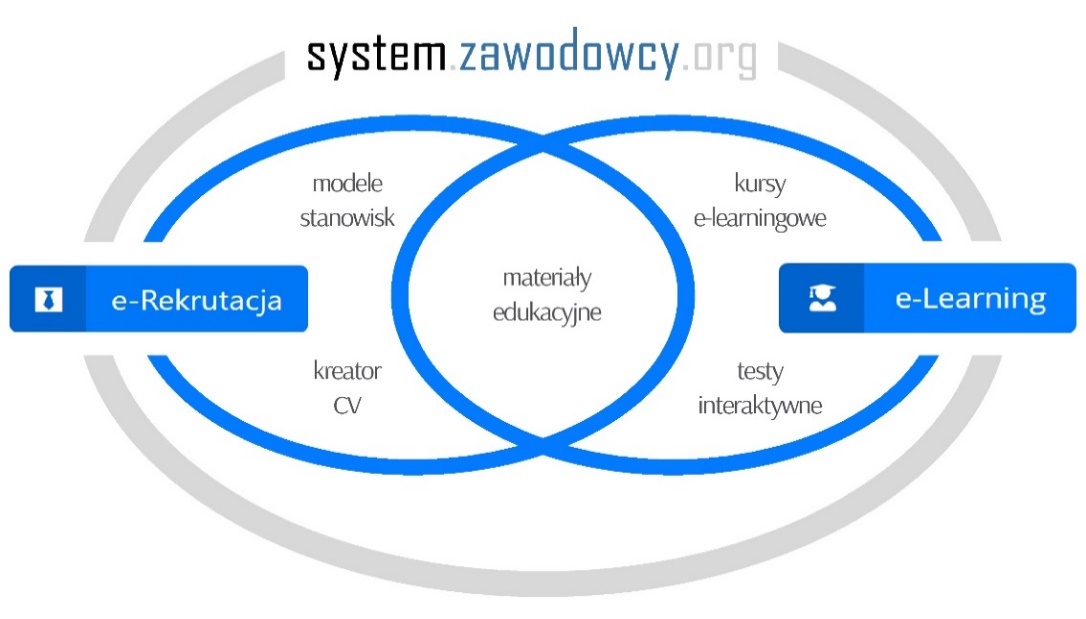 Część e-Learning to szeroka baza materiałów dydaktycznych skierowana do szkół zawodowych. Narzędzie oferuje szereg możliwości, w tym wykorzystanie przygotowanych materiałów do prowadzenia zajęć i samokształcenia oraz przeprowadzania testów weryfikujących wiedzę zdobytą w trakcie nauki. Wszelkie materiały, które zostały udostępnione na platformie są zgodne 
z podstawą programową.Materiały dydaktyczne on-line przygotowane są z zakresu 32 kwalifikacji w 12 wybranych zawodach, wykonane w oparciu o treści przygotowane przez zewnętrznych specjalistów. Wśród tych zawodów znajduje się:- technik informatyk,- technik teleinformatyk,- technik elektryk,- technik ekonomista,- technik elektronik,- technik handlowiec,- technik reklamy,- technik grafiki i poligrafii cyfrowej,- technik mechanik,- technik mechatronik,- technik logistyk,- technik spedytor.Struktura materiałów w części e-Learning jest podzielona na główne kategorie: Materiały dla nauczycieli, Materiały dla uczniów, Kursy otwarte, Repozytorium z doradztwa zawodowego oraz Laboratoria i jest sukcesywnie uzupełniana o nowe pomoce dydaktyczne. Ponadto każda 
z placówek korzystająca z platformy posiada własną strukturę szkolnych materiałów edukacyjnych na platformie. Ułatwiając korzystanie z funkcjonalności platformy dostępne są także instrukcje dotyczące tworzenia interaktywnych zadań oraz szablony kursów, które można zbudować na platformie.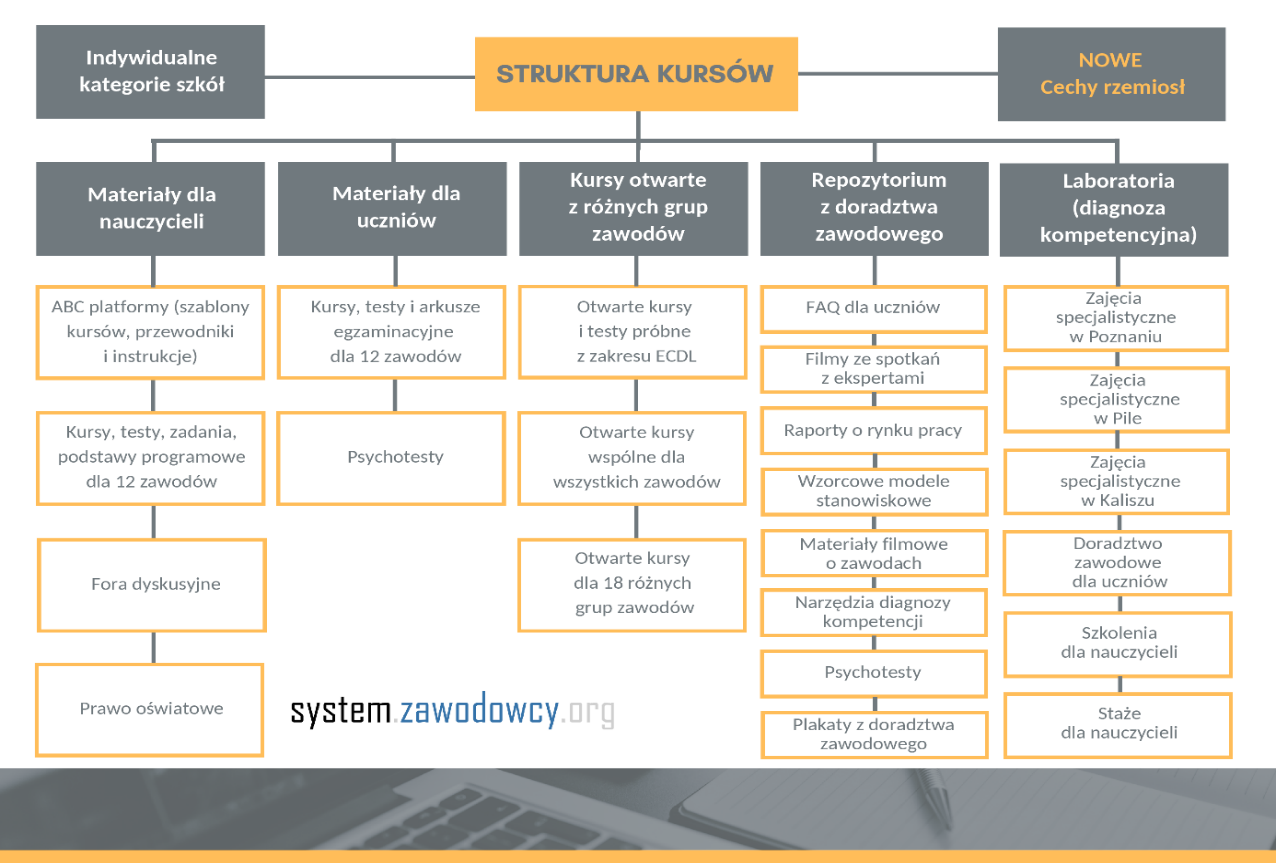 Na platformie udostępniane są na bieżąco do pobrania i wykorzystania arkusze egzaminów zawodowych z zasobów CKE. Arkusze są przetwarzane do postaci interaktywnej, co pozwala na zwiększenie atrakcyjności kształcenia i zachęca uczniów do wysiłku na rzecz własnego rozwoju. Pozwala także na przygotowanie się do egzaminów zawodowych. Stopniowo udostępnione  zostały także autorskie kursy zawodowe opracowane w nowoczesnej, interaktywnej formule przygotowane przez zewnętrznych specjalistów. 							                 Materiały dla pozostałych zawodów dostępne są w Kursach otwartych. 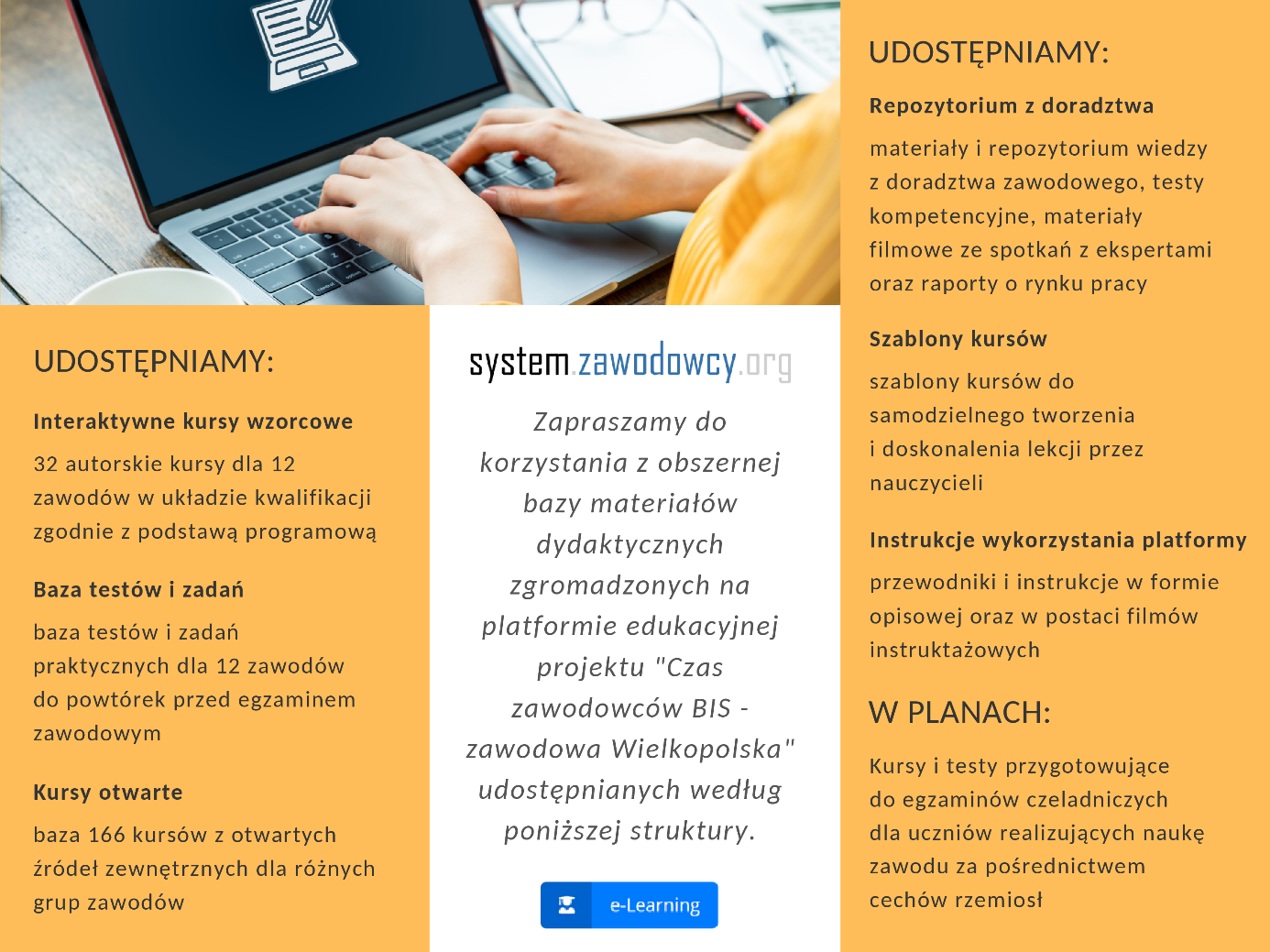 W ramach rozszerzenia projektu rozpoczynamy współpracę z cechami rzemiosł. Na platformie pojawi się nowa kategoria materiałów dydaktycznych dedykowanych cechom rzemiosł. W ramach tej kategorii zostanie przygotowanych i opublikowanych 17 kursów i 630 pytań testowych dla dwóch zawodów: stolarz i mechanik pojazdów samochodowych. Materiały zostaną opracowane zgodnie z podstawą programową kształcenia w zawodzie oraz standardami wymagań egzaminacyjnych.				   
Po dostarczeniu przez autorów metodyków pełnej wersji materiałów dydaktycznych, zostaną one poddane recenzji specjalistów w dziedzinach, których dotyczą oraz wsparciu metodycznemu specjalistów projektu CZBIS. Ostatni etap, związany z przetworzeniem materiałów na wersje e-learningową i udostępnieniem kursów na platformie, powinien zostać zakończony w 2022 roku.Planowane kursy przygotowujące do egzaminów czeladniczych dla uczniów realizujących naukę zawodu za pośrednictwem cechów rzemiosłTematyka kursów dla zawodu stolarz:Rachunkowość zawodowa dla zawodu stolarz,Rysunek zawodowy dla zawodu stolarz,Technologia dla zawodu stolarz,Maszynoznawstwo dla zawodu stolarz,Materiałoznawstwo dla zawodu stolarz.Tematyka kursów dla zawodu mechanik pojazdów samochodowych:Rachunkowość zawodowa dla zawodu mechanik pojazdów samochodowych,Rysunek zawodowy dla zawodu mechanik pojazdów samochodowych,Technologia dla zawodu mechanik pojazdów samochodowych,Maszynoznawstwo dla zawodu mechanik pojazdów samochodowych,Materiałoznawstwo dla zawodu mechanik pojazdów samochodowych.Tematyka ogólna i specjalistyczna wspólna dla zawodów - stolarz i mechanik pojazdów samochodowych: Zasady bezpieczeństwa i higieny pracy oraz ochrony przeciwpożarowej, Podstawowe zasady ochrony środowiska.Tematyka wspólna dla obu zawodów -  stolarz i mechanik pojazdów samochodowych:Dokumentacja działalności gospodarczej,Podstawowa problematyka z zakresu podejmowania działalności gospodarczej 
i zarządzania przedsiębiorstwem,Podstawowe przepisy prawa pracy.Kursy obejmujące tematykę wspólną będą pomocne w ugruntowaniu wiedzy przed egzaminami czeladniczymi we wszystkich zawodach, w których Wielkopolska Izba Rzemieślnicza w Poznaniu przeprowadza egzaminy.Kluczowym celem korzystania z udostępnianych zasobów jest zwiększenie atrakcyjności kształcenia, poprzez:realizację zajęć dydaktycznych stacjonarnie i on-line,samokształcenie,przygotowywanie warsztatu dydaktycznego i tworzenie bazy materiałów dydaktycznych,przygotowanie i możliwość powtórzenia materiału do egzaminów czeladniczych, ewaluację i standaryzację efektów kształcenia.Korzyści wynikające z użytkowania platformy edukacyjnej:innowacyjny proces przekazywania wiedzy, popularyzowanie wykorzystywania nowych technologii,wszystkie materiały dydaktyczne zebrane na jednej platformie,możliwość dostępu do wiedzy w dowolnym miejscu i dogodnym czasie, w tym  możliwość skorzystania z aplikacji mobilnej,utrzymanie, aktualizacja i obsługa wspomagania kształcenia przynajmniej do 2023 roku,bieżące wsparcie administracyjno-techniczne ze strony pracowników projektu.Więcej informacji o działaniach prowadzonych w projekcie można znaleźć na stronie:https://zawodowcy.org/